ЕПИДЕМИОЛОГИЧНА ОБСТАНОВКА ЗА ОБЛАСТ ДОБРИЧ През периода са регистрирани общо 34 случая на заразни заболявания, от които: Грип и остри респираторни заболявания (ОРЗ) - 18 случая.Общата заболяемост от грип и ОРЗ за областта е 22,71 %оо.     Регистрирани остри респираторни заболявания (ОРЗ) по възрастови групи през периода: 6 регистрирани случая на заболели от COVID-19. Заболяемост за областта за 14 дни на 100000 жители към 28.08.2023г. – 4,18 %000 при 7,76 %000 за РБългария.6 случая на въздушно-капкови инфекции - варицела и скарлатина;2 случая на чревни инфекции - колиентерит и  ентероколит;2 случая на хепатити -  хепатит тип Е и  хепатит тип неопределен;На територията на област Добрич през отчетния период няма регистрирани хранителни взривове.ДИРЕКЦИЯ „НАДЗОР НА ЗАРАЗНИТЕ БОЛЕСТИ”Направени проверки на обекти в лечебни заведения за болнична, извънболнична медицинска помощ - 26.Извършени са епидемиологични проучвания на регистрирани заразни болести - 16 бр.Лабораторен контрол на противоепидемичния режим в лечебни заведения за болнична и извънболнична медицинска помощ – 12 бр. проби с 2 положителни резултата: 11 бр. микробиологични проби с 1 положителен резултат и 1 бр. COVID-19 с 1 положителен резултат.През консултативния кабинет по СПИН /КАБКИС/ са преминали 2 лица. ДИРЕКЦИЯ „МЕДИЦИНСКИ ДЕЙНОСТИ”Извършени са общо 6 проверки, от които 2 бр. на лечебни заведения за болнична помощ, 1 бр. по Медико статистическа дейност на лечебни заведения за извънболнична помощ, 1 бр. проверка за движение на рецептурни бланки и 2 бр. на аптеки. Няма установени нарушения. Издадени заповеди за промяна на състава на ЛКК –  1 бр.Приети  и обработени  жалби – 1 бр.За периода в РКМЕ са приети и обработени 95 медицински досиета, извършени са 85 справки, изготвени са 55 преписки и 96 бр. МЕД за протокола за ТП на НОИ, проверени са 101 експертни решения (ЕР).ДИРЕКЦИЯ „ОБЩЕСТВЕНО ЗДРАВЕ”Предварителен здравен контрол: 1 експертен съвет при РЗИ-Добрич. Разгледани са 6 проектни документации,  издадени са 5 становища по процедурите на ЗООС и 1 здравно заключение. Извършени са 11 проверки на обекти с обществено предназначение (ООП) в процедура по регистрация, включително и по предписания. Издадени са 2 предписания за предприемане на задължителни хигиенни мерки. Регистрирани са 5 обекта с обществено предназначение. През периода са извършени общо 114 основни проверки по текущия здравен контрол. Реализираните насочени проверки са общо 153: 77 от тях са извършени във връзка с контрола по тютюнопушенето и продажбата на алкохол; 1 – по спазване забраната за продажба и употреба на диазотен оксид (райски газ); 67 – контрол върху ДДД-мероприятията; 1 – проверка по сигнал; 2– по изпълнение на предписания; 3– тематични проверки за контрол на козметични продукти с предявени неправомерни претенции; 1 – тематична проверка за оценка на водоспасителната дейност, обезопасяването и хигиенното състояние на морските плажове; 1 съвместна проверка с представители на Министерство на туризма за сертифициране на уелнес център.Лабораторен контрол:Питейни води: физико-химичен и микробиологичен контрол – 5 бр. проби – от тях няма нестандартни.Води за къпане:  морски води: извършено е пробонабиране от 15 зони за къпане и микробиологични изследвания на 15 бр. проби – няма отклонения от здравните норми.Лечебна кал – микробиологичен контрол – 1 проба – съответства на нормативните изисквания.Козметични продукти: микробиологичен контрол – 2 бр. проби – съответстват на нормативните изисквания.Биоциди и дезинфекционни разтвори: не са пробонабирани. Физични фактори на средата: не са измервани.По отношение на констатираните отклонения от здравните норми са предприети следните административно-наказателни мерки:- издадени са 9 предписания за провеждане на задължителни хигиенни мерки и 1 – за спиране експлоатацията на обект с обществено предназначение;- издадена е 1 заповед за спиране експлоатацията на обект с обществено предназначение.Дейности по профилактика на болестите и промоция на здравето (ПБПЗ):Проведени са 3 масови прояви с 380 участници в морските зони на гр. Шабла, КК Бялата лагуна, КК Албена и в гр. Добрич във връзка с Националната лятна АНТИСПИН кампания, раздадени са 170 бр. здравно-образователни материали и 310 бр. презервативи. Оказани са 4 методични дейности на 6 лица (медицински лица и социален работник).СЕДМИЧЕН ОТЧЕТ ПО СПАЗВАНЕ ЗАБРАНАТА ЗА ТЮТЮНОПУШЕНЕЗа периода 18.08- 24.08.2023 г. по чл. 56 от Закона за здравето са извършени 76 проверки в 76 обекта (1 детско и учебно заведение, 2 лечебни и здравни заведения, 71 други закрити обществени места по смисъла на § 1а от допълнителните разпоредби на Закона за здравето, 2 открити обществени места). Не са констатирани нарушения на въведените забрани и ограничения за тютюнопушене в закритите и някои открити обществени места. Няма издадени предписания и актове.Д-Р СВЕТЛА АНГЕЛОВАДиректор на Регионална здравна инспекция-Добрич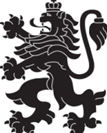 РЕПУБЛИКА БЪЛГАРИЯМинистерство на здравеопазванетоРегионална здравна инспекция-ДобричСЕДМИЧЕН ОПЕРАТИВЕН БЮЛЕТИН НА РЗИ-ДОБРИЧза периода – 18.08- 24.08.2023 г. (34-та седмица)  0-4 г.5-14 г.15-29 г.30-64 г+65 г.общоЗаболяемост %оо78-211822,71 %оо